Жалпы білім беретін №9 орта мектебін 
«Көрікті көктем аруы» 2016 жылдың 5 наурызында № 9 орта мектепте көктемнің алғашқы мерекесі 8- наурыз халықаралық әйелдері күні мерекесіне орайластырып 5-6 сыныптар оқушылар арасында «Көрікті көктем аруы» байқауы ұйымдастырылды. Мақсаты: Қазақ халқының ұрпақтан ұрпаққа жалғасып келе жатқан даналығы мен терең саналығын бойына дарытқан қазақ қыздарының табиғат берген көркемділік - әдемілігімен, сұлулығына тәу ету.
	Байқауда  «Сәлемдесу», «Өз өнері», «Қол өнері», «Қыздарға әсемдік жарасады», «Дәм-думан» атты кезеңдер бойынша аруларымыз бақ сынасты.Қорытынды бойынша «Көрікті көктем аруы» атағын  6а сыныбының оқушысы Құрманғазы Жаннұр жеңіп алды. 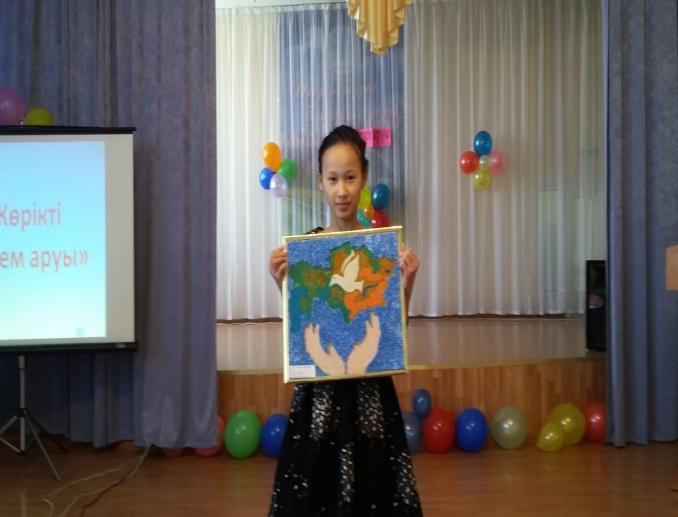 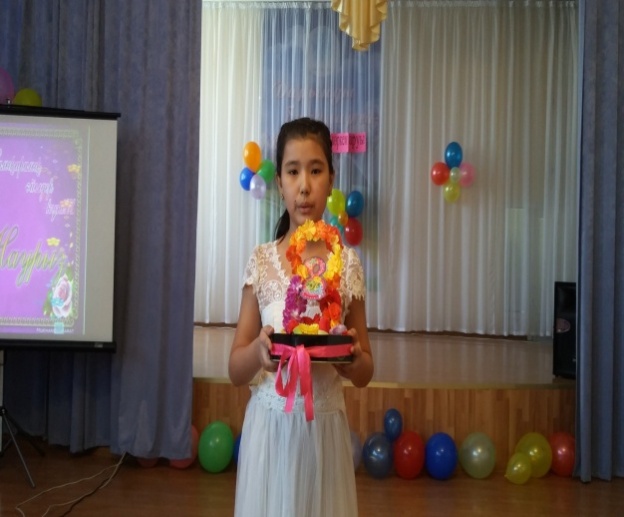 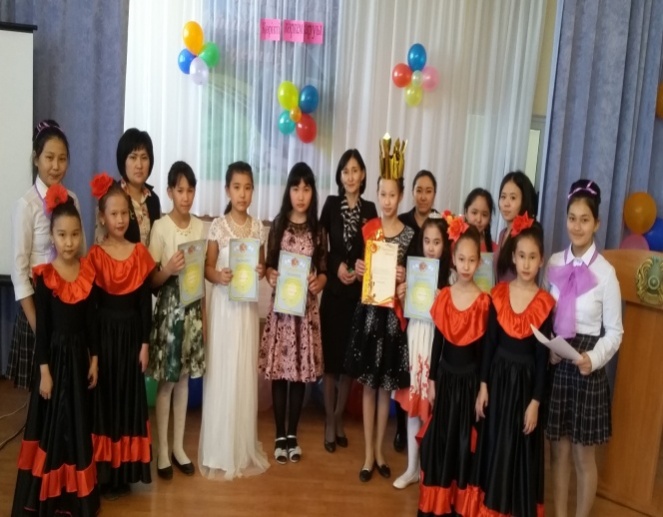 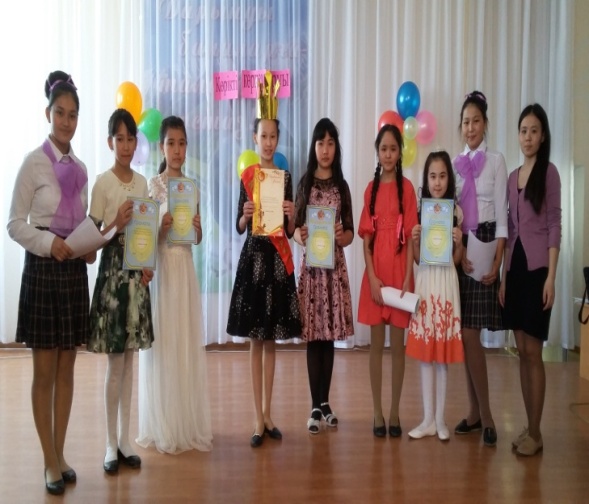 